Workshop Title:	The Basics of Supervision – a TasterFacilitator		Jill ReynoldsDate/time		Saturday 27 April 2019  (09.00 gathering for 9.30 start. Finish 17.00)Venue		Manor Barn House, Water Stratford, Buckingham MK18 5DSIf you have any special needs, please let us know  Please bring a food contribution of food towards a shared lunchAbout the facilitatorJill Reynolds, BSc. IIP Dip. IIP accredited, IIP Supervisor is currently the 2nd  and 4th year tutor on the Bucks Adlerian Counselling & Psychotherapy Training  Course.  She did her Adlerian counselling training between 1995 and 1999, and her tutor apprenticeship between 2000-2001, alongside completing a Psychology degree with the Open University.   She was awarded the ASIIP Diploma in 2006, the ASIIP Certificate in Adlerian Supervision in 2007, and in that same year, became an Accredited Adlerian Counsellor.  She is a tutor in Adult Education and has a private counseling practice in Buckingham seeing adults, children and working with families- - - - - - - - - - - - - - - - - - - - - - - - - - - - - - - - - - - - - - - - - - - - - - - - - - - - - - - - - - - - - - - - - - - - - - - - - - - - - - - - - - - - - - - - - - BOOKING SLIP The Basics of Supervision FEE: £40 (£60 for non-Adlerian Students) to be paid 2 weeks before the workshop. If you are unable to attend, as a friend to come in your place!.For all enquiries and booking contact Jill Reynolds on 01280 847853 or email:  jill@adlerian.org.ukFor more information: www.adlerian.org.uk Name………………………………………………………………………………………….. telephone/email…………………………………………………Address ……………………………………………………………………………………………………………………………………………………………………Please email or post to Jill Reynolds, BAT, Manor Barn House, Water Stratford, Bucks MK18 5DS with a cheque payable to Bucks Adlerian Training. Bank account details can be provided for bank transfers.   CPD attendance certificate will be provided.About the workshop:This  “taster” workshop would best suit those who have completed their diploma level training and are interested in understanding the process better or embarking on supervision training sometime in the future.The following areas will be covered briefly in this workshop:What supervision is and why it is essential for a practitioner in the helping professionsContractingTasks of supervisionSupervisory “Eyes”The developmental model in supervisionSupervisory processes & concepts, such as parallel process & transference & counter-transferenceCreative supervisiongroup & peer supervisionComplex casesThe Law/ethical frameworkSupervision of Supervision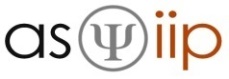 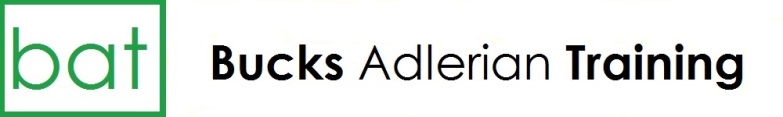 